Тест: C:\Users\Рамзия\Desktop\ОГЭ 2022\Вариант 5.mtfТестДля ответов на задания 1, 5, 6 и 12 используйте БЛАНК ОТВЕТОВ № 2. Запишите сначала номер задания, а затем ответ к нему. Ответы записывайте чётко и разборчиво.Ответами к заданиям 2-4, 7-11, 13-20 являются цифра, последовательность цифр или слово (словосочетание). Сначала укажите ответы в тексте работы, а затем перенесите в БЛАНК ОТВЕТОВ № 1 справа от номера соответствующего задания, начиная с первой клеточки, без пробелов, запятых и других дополнительных символов. Каждую цифру или букву пишите в отдельной клеточке в соответствии с приведёнными в бланке образцами.Задание #1Какие два из перечисленных понятий используются в первую очередь при описании социальной сферы общества?Выпишите соответствующие понятия и раскройте смысл любого одного из них. Ответ запишите на бланке ответов № 2, указав номер задания.1) Фирма2) конфликт3) административное право4) земельные ресурсы5) профессиональная общностьЗадание #2Отличительной тенденцией развития современного общества является1) модернизация2) индустриализация3) социальное расслоение4) глобализацияЗадание #3Моральные нормы, в отличие от правовых1) регулируют повседневное поведение людей2) распространяются на всех граждан страны3) поддерживаются силой общественного мнения4) предполагают санкции за нарушениеЗадание #4Верны ли следующие суждения о научном познании?А. Научное познание предполагает использование специальных терминов и понятий.Б. Только наука добывает истинные знания о мире и человеке.1) верно только А2) верно только Б3) верны оба суждения4) оба суждения неверныЗадание #5Рассмотрите фотографию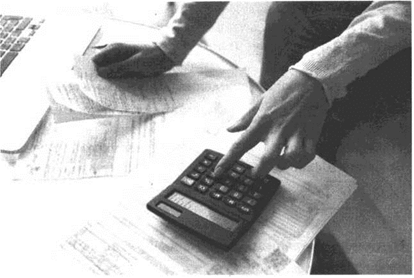 Какую глобальную проблему отражает фотография? Используя обществоведческие знания, факты социальной жизни и личный социальный опыт, сформулируйте два правила, соблюдение которых может быть личным вкладом каждого человека в преодоление данной проблемы. Кратко поясните каждое из правил.Ответ запишите на бланке ответов № 2, указав номер задания.Задание #6Константин Григорьевич при снятии денег со счёта в банкомате обнаружил мини-видеокамеру над клавиатурой банкомата. В чём состоит опасность данной ситуации для личных финансов пользо-вателей банкомата? Как следует правильно поступить в данной ситуации? Укажите два возможных действия.Ответ запишите на бланке ответов № 2, указав номер задания.Задание #7Отличительной чертой командно-административной экономической системы является1) развитие массового производства2) преобладание механизированного труда3) государственное регулирование цен4) возникновение кризисов перепроизводстваЗадание #8Качество производимых в стране Z товаров и всех видов услуг не улучшилось, но цены на них выросли. Это проявление1) глобализации2) экономического застоя3) инфляции4) товарного перепроизводства Задание #9Верны ли следующие суждения о правах и обязанностях акционеров?А. Акционеры не отвечают по обязательствам акционерного общества.Б. Акционеры не несут никаких убытков, связанных с деятельностью акционерного общества.1) верно только А2) верно только Б3) верны оба суждения4) оба суждения неверныЗадание #10Мелкий предприниматель взял кредиты на большую сумму, но дело не приносило существенных доходов. В результате он разорился. Это пример1) социального неравенства2) социальной мобильности3) социального статуса4) социальной стратификацииЗадание #11Верны ли следующие суждения о социальных конфликтах?А. Расхождение интересов рабочих и предпринимателей по вопросу оплаты труда может вызвать социальный конфликт.Б. Социальный конфликт - это возможная стадия развития противоречий между группами или отдельными людьми.1) верно только А2) верно только Б3) верны оба суждения4) оба суждения неверныЗадание #12В стране Z на протяжении нескольких лет проводились опросы общественного мнения. Гражданам, участвующим в опросах, был задан вопрос: «Что изменится в Вашей жизни, если завтра исчезнет Интернет?» Результаты опроса (в % от числа отвечавших) представлены на гистограмме.Сформулируйте по одному выводу: а) о сходстве; б) о различии в позициях групп опрошенных. Выскажите предположение о том, чем объясняются указанные Вами: а) сходство; б) различие.Ответ запишите на бланке ответов № 2, указав номер задания.Задание #13Палатой Федерального Собрания России является1) Совет безопасности2) Общественная палата3) Совет Федерации4) Конституционный СудЗадание #14Верны ли следующие суждения о политическом участии?А. Одной из форм политического участия является работа в органах местного самоуправления.Б. Референдум является формой непосредственного участия граждан в делах государства.1) верно только А2) верно только Б3) верны оба суждения4) оба суждения неверныЗадание #15Установите соответствие между видом банка и банковскими функциями: к каждому элементу первого столбца подберите Запишите в таблицу выбранные цифры под соответствующими буквами.1) Центральный банк России2) коммерческие банки__ денежная эмиссия__ кредитование предприятий__ мобилизация свободных денежных средств населения__ хранение золотовалютных резервов__ расчётно-кассовое обслуживание клиентовЗадание #16Нормы права, регулирующие лишь определённый круг общественных отношений, называются1) кодексом2) отраслью права3) диспозицией4) постоянными нормамиЗадание #17В ночное время группа мужчин угнала припаркованную во дворе дома чужую машину. Эти действия являются1) административным проступком2) уголовным преступлением3) дисциплинарным проступком4) гражданским правонарушениемЗадание #18Верны ли следующие суждения о правовых нормах?А. Правовые нормы регулируют только те отношения, которые не соответствуют нормативно-правовым актам.Б. Все правовые нормы поддерживаются силой государства.1) верно только А2) верно только Б3) верны оба суждения4) оба суждения неверныЗадание #19Изучение исторического прошлого позволило выявить расселение народов в древности, особенности племенной организации, предпосылки складывания наций. Сравните две социальные группы, упомянутые в условии задания: племя и нацию. Выберите и запишите в первую колонку таблицы порядковые номера черт сходства, а во вторую колонку - порядковые номера черт различия.1) возникает в догосударственный период2) является этнической общностью3) является элементом социальной структуры4) основывается на кровном родстве__ Черты сходства__ Черты сходства__ Черты различия__ Черты различияЗадание #20Заполните пропуск в таблицеЗапишите ответ:__________________________________________Прочитайте текст и выполните задания 21-24. Для записи ответов на задания используйте бланк ответов № 2. Запишите сначала номер задания, а затем развёрнутый ответ на него. Ответы записывайте чётко и разборчиво.Качество жизни человека зависит от многих факторов, в том числе от экологической ситуации. Сегодня экологическая проблема имеет первостепенное значение. Используя знания, человек веками совершенствовал технику, чтобы защитить себя от негативных сюрпризов природы, в результате этого появились опасности, связанные с экологическим и технологическим риском. Развитие науки, техники, промышленности, транспорта вызывает увеличение затрат энергии, что влечёт за собой значительные нагрузки на природу. Деятельность человечества пагубно влияет на окружающую среду и может иметь разрушительный характер.Федеральный закон РФ от 10 января 2002 г. «Об охране окружающей среды» даёт определение экологического риска: «вероятность наступления события, имеющего неблагоприятные последствия для природной среды и вызванного негативным воздействием хозяйственной и иной деятельности, чрезвычайными ситуациями природного и антропогенного характера». Выделяют три основных источника всех опасностей: природу, человеческое общество и созданную им «вторую природу» — мир техники и технологий. К последнему источнику можно добавить также мир знаний, созданный человеком.Мы определяем «опасность» как наличие и действие дестабилизирующих и деструктивных факторов (сил) по отношению к какой-либо системе, способных принести ей ущерб, вывести её из строя или полностью уничтожить. Характерными чертами «опасности» является вероятность события, возможность наступления его в будущем. Под источниками опасностей понимаются условия, причины и сопутствующие обстоятельства, превращающие сокрушительный потенциал опасности в реальную угрозу жизнедеятельности человека. Экологическая проблема является глобальной и угрожает жизнедеятельности человечества.(По НЛ. Калининой, ВЛ. Кунсицину)Составьте план текста. Для этого выделите основные смысловые фрагменты текста и озаглавьте каждый из них.Какое значение, по мнению авторов текста, имеет экологическая проблема в современном мире? Какую причину значительных нагрузок на природу при развитии науки, техники, промышленности, транспорта называют авторы? Какие опасности появились в результате многовековой защиты человека от сюрпризов природы?Как оценивают авторы «мир знаний» по возможностям воздействия на состояние окружающей среды? Приведите один пример (с пояснением), подтверждающий подобное воздействие, и один пример (с пояснением), опровергающий его.Экологическая проблема относится к числу глобальных. Используя текст и обществоведческие знания, подтвердите двумя аргументами (объяснениями) необходимость совместных усилий государств и народов в решении глобальных проблем.Ответы:(1 б.) Верные ответы: 2; 5; В правильном ответе должны быть следующие элементы:понятия: конфликт, профессиональная общность;смысл понятия, например: конфликт — вид взаимодействия социальных групп и/или индивидов, связанный с противоборством на основе противоположных потребностей, интересов, целей, ценностей;профессиональная общность — это один из видов социальных групп, выделенный на основе профессии.Может быть приведено иное, близкое по смыслу определение или объяснение смысла понятия.2) (1 б.) Верные ответы: 4;3) (1 б.) Верные ответы: 3;4) (1 б.) Верные ответы: 1;7) (1 б.) Верные ответы: 3;8) (1 б.) Верные ответы: 3;9) (1 б.) Верные ответы: 1;10) (1 б.) Верные ответы: 2;11) (1 б.) Верные ответы: 3;13) (1 б.) Верные ответы: 3;14) (1 б.) Верные ответы: 3;15) (1 б.) Верные ответы: 	1; 	2; 	2; 	1; 	2; 16) (1 б.) Верные ответы: 2;17) (1 б.) Верные ответы: 2;18) (1 б.) Верные ответы: 2;19) (1 б.) Верные ответы: 	2; 	3; 	1; 	4; 20) (1 б.) Верный ответ: "личность".5. 6. Правильный ответ может содержать следующие элементы:ответ на первый вопрос, например: с помощью видеокамеры мошенники могут получать необходимую информацию и снимать деньги со счетов пользователей банкоматом;ответ на второй вопрос, например: заблокировать карту и обратиться в полицию / заблокировать карту и обратиться на горячую линию для клиентов банка.Ответы на вопросы могут быть приведены в иных, близких по смыслу формулировках.12. В правильном ответе должны быть сформулированы выводы и высказаны предположения:а)	о сходстве, например: доли опрошенных, которые считают, что с исчезновением Интернета мало что поменяется в их жизни, остались примерно равными (так как в обществе сохраняется группа лиц, которые относятся к Интернету скептически / развитие информационных технологий на территории страны Z происходит неравномерно);б)	о различии, например: резко сократилась доля опрошенных, которые считают, что исчезновение Интернета ничего не изменит в их жизни (так как роль информационных технологий за прошедшие годы возросла).Могут быть сформулированы другие выводы о сходстве и различии, высказаны иные уместные предположения.21. В правильном ответе пункты плана должны соответствовать основным смысловым фрагментам текста и отражать основную идею каждого из них.Могут быть выделены следующие смысловые фрагменты:Что такое кризис?Три прогрессивные функции кризиса.Основная составляющая выхода из кризиса.Возможны иные формулировки пунктов плана, не искажающие сути основной идеи фрагмента, и выделение дополнительных смысловых блоков.22. В правильном ответе должны быть следующие элементы:ответ на первый вопрос: внезапная и резкая смена тенденции от повышения к понижению, при которой происходит обострение противоречий в социально-экономических системах, угрожающее их жизнеспособности;ответ на второй вопрос: разрушение тех элементов, которые наименее устойчивы и жизнеспособны и в наибольшей мере нарушают организованность целого;ответ на третий вопрос: осуществляются при бюджетной поддержке.Элементы ответа могут быть представлены как в форме цитат, так и в форме сжатого воспроизведения основных идей соответствующих фрагментов текста.23. 24.Могут быть приведены следующие объяснения:внедрение инноваций позволяет создать уникальную продукцию, которой пока ещё нет на рынке, и таким образом определять цену произведённого товара;внедрение инноваций позволяет сократить издержки на производство товара, уже зарекомендовавшего себя на рынке, например, использовать более дешёвое сырьё, экономить ресурсы и т. д.Могут быть приведены другие объяснения.КонецСодержание верного ответа и указания по оцениванию(допускаются иные формулировки ответа, не искажающие его смысла)БаллыВ поавильном ответе должны быть следующие элементы:1) ответ на вопоос: экологическая пооблема / загаязнение окоужаюшей среды;(Может быть дан другой ответ на вопрос, не искажающий сущности изображённого на фотографии.)2) два правила с пояснениями, допустим:убирать за собой мусор (сократить количество вредных отходов);отказаться от использования пластика и других «загрязнителей» природы (это позволяет предотвратить ущерб, который человек наносит природе).Могут быть сформулированы другие правила, приведены другие поясненияДан правильный ответ на вопрос, сформулированы и пояснены два правила (всего пять элементов)3Дан правильный ответ на вопрос, приведены только два-три других элемента2Дан правильный ответ на вопрос, приведён только один другой элемент1Дан только правильный ответ на вопрос.ИЛИ Дан неправильный ответ на вопрос (ответ на вопрос отсутствует) независимо от наличия других элементов.ИЛИ Приведены рассуждения общего характера, не соответствующие требованию задания.ИЛИ Ответ неправильный0Максимальный балл3Содержание верного ответа и указания по оцениванию(допускаются иные формулировки ответа, не искажающие его смысла)БаллыВ правильном ответе должны быть следующие элементы:ответ на bohdoc: активнее искать новые пути развития и доказывать своё право на место под солнцем.два примера с пояснением, допустим:оптимизировать количество работников (что позволяет лучше организовать производство и сократить расходы на заработную плату);внедрять инновации (обеспечивают конкурентоспособность продукции на основе повышения её технического уровня и снижения издержек).Элементы ответа могут быть приведены в иных, близких по смыслуформулировкахДан ответ на вопрос, приведены два примера, в каждом случае дано пояснение (всего пять позиций)3Правильно приведены любые четыре позиции2Правильно приведены любые две-три позиции1Правильно приведена одна любая позиция. ИЛИ Ответ неправильный0Максимальный балл3